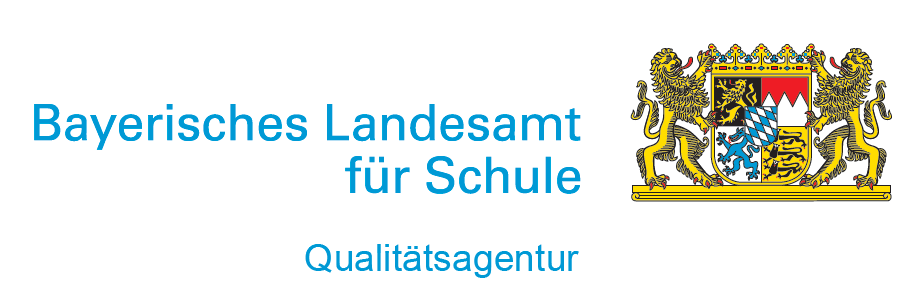 Offenheit für das schulische Umfeld Fragegebogen für Lehrkräfte zur kollegialen ArbeitMit diesem Fragebogen haben Sie die Möglichkeit, einzuschätzen, inwieweit die Schule das außerschulische Umfeld in ihre schulischen und unterrichtlichen Aktivitäten integriert. Wegen der leichteren Lesbarkeit wurde bei der Bezeichnung von Personengruppen auf die Nennung beider Geschlechter verzichtet. In diesen Fällen sind immer weibliche und männliche Personen gemeint.AntwortmöglichkeitenAntwortmöglichkeitenAntwortmöglichkeitenAntwortmöglichkeitenAntwortmöglichkeitenOffenheit für das schulische Umfeldtrifft nicht zutrifft eher nicht zuteils/teilstrifft eher zutrifft zuWir haben abgesehen von "persönlichen" Kontakten einzelner Lehrkräfte auch "als Schule" regelmäßigen Kontakt zu externen Partner*innen (z. B aus der Wirtschaft oder von Beratungsstellen).Fehler! Textmarke nicht definiert.Fehler! Textmarke nicht definiert.Fehler! Textmarke nicht definiert.Fehler! Textmarke nicht definiert.Fehler! Textmarke nicht definiert.Fehler! Textmarke nicht definiert.Fehler! Textmarke nicht definiert.Fehler! Textmarke nicht definiert.Fehler! Textmarke nicht definiert.Fehler! Textmarke nicht definiert.Fehler! Textmarke nicht definiert.Fehler! Textmarke nicht definiert.Fehler! Textmarke nicht definiert.Fehler! Textmarke nicht definiert.Fehler! Textmarke nicht definiert.Es kommt bei uns immer wieder mal vor, dass wir andere Schulen besuchen, um deren Arbeit kennen zu lernen.Fehler! Textmarke nicht definiert.Fehler! Textmarke nicht definiert.Fehler! Textmarke nicht definiert.Fehler! Textmarke nicht definiert.Fehler! Textmarke nicht definiert.Fehler! Textmarke nicht definiert.Fehler! Textmarke nicht definiert.Fehler! Textmarke nicht definiert.Fehler! Textmarke nicht definiert.Fehler! Textmarke nicht definiert.Fehler! Textmarke nicht definiert.Fehler! Textmarke nicht definiert.Fehler! Textmarke nicht definiert.Fehler! Textmarke nicht definiert.Fehler! Textmarke nicht definiert.Es gibt immer wieder Veranstaltungen, zu denen wir gezielt Kollegen/Kolleginnen bzw. Fachleute von außen einladen.Fehler! Textmarke nicht definiert.Fehler! Textmarke nicht definiert.Fehler! Textmarke nicht definiert.Fehler! Textmarke nicht definiert.Fehler! Textmarke nicht definiert.Fehler! Textmarke nicht definiert.Fehler! Textmarke nicht definiert.Fehler! Textmarke nicht definiert.Fehler! Textmarke nicht definiert.Fehler! Textmarke nicht definiert.Fehler! Textmarke nicht definiert.Fehler! Textmarke nicht definiert.Fehler! Textmarke nicht definiert.Fehler! Textmarke nicht definiert.Fehler! Textmarke nicht definiert.Es ist bei uns gängige Praxis, dass gezielt Vorträge zu aktuell behandelten pädagogischen und didaktischen Fragestellungen organisiert werden.Fehler! Textmarke nicht definiert.Fehler! Textmarke nicht definiert.Fehler! Textmarke nicht definiert.Fehler! Textmarke nicht definiert.Fehler! Textmarke nicht definiert.Fehler! Textmarke nicht definiert.Fehler! Textmarke nicht definiert.Fehler! Textmarke nicht definiert.Fehler! Textmarke nicht definiert.Fehler! Textmarke nicht definiert.Fehler! Textmarke nicht definiert.Fehler! Textmarke nicht definiert.Fehler! Textmarke nicht definiert.Fehler! Textmarke nicht definiert.Fehler! Textmarke nicht definiert.Unsere Schule nutzt immer wieder Gelegenheiten, sich aktiv am Leben in der Gemeinde bzw. im Stadtteil zu beteiligen.Fehler! Textmarke nicht definiert.Fehler! Textmarke nicht definiert.Fehler! Textmarke nicht definiert.Fehler! Textmarke nicht definiert.Fehler! Textmarke nicht definiert.Fehler! Textmarke nicht definiert.Fehler! Textmarke nicht definiert.Fehler! Textmarke nicht definiert.Fehler! Textmarke nicht definiert.Fehler! Textmarke nicht definiert.Fehler! Textmarke nicht definiert.Fehler! Textmarke nicht definiert.Fehler! Textmarke nicht definiert.Fehler! Textmarke nicht definiert.Fehler! Textmarke nicht definiert.